	Bergen, <dato><Namn på student><Kontaktadresse>[OBS! Dette er berre eit forslag. Du må tilpasse brevet til programmet sitt behov]TILBOD OM OPPTAK TIL MASTERPROGRAM I <PROGRAMNAVN>Vi viser til søknaden din om opptak til masterprogram i <programnamn> til fristen <15. april/1. november>. Søknaden er handsama, og du er innvilga opptak som masterstudent i <programnamn>.<institutt/eining/programstyre> ønskjer deg velkomen som masterstudent!Tilbakemelding<programnamn ved institutt/eining> ber om tilbakemelding innan <31. juli/31. desember> på om du tek i mot plassen som masterstudent. Du kan gjere dette i Søknadsweb.Informasjon:<institutt/eining> vil orientere alle nye studentar om mastergradstudiet, og kallar inn til eit felles orienteringsmøte <stad, dato og klokkeslett>. Møtet er obligatorisk.[Alle bør ha eit orienteringsmøte for nye masterstudentar. I dei fleste tilfella er det mest aktuelt at desse møta vert halde på instituttnivå. Difor neste avsnitt om instituttmøte:]På møtet vil du treffe medstudentane dine, og du har moglegheit til å få svar på spørsmåla dine. Det vil bli gitt informasjon om starten på masterprogrammet og ei orientering om aktuelle område for nye masteroppgåver. Du kan òg få informasjon om aktuelle tema for masteroppgåver ved å kontakte instituttet eller ved å sjå på instituttet sine nettsider (nett-adresse).Vedlagt finn du informasjon om masterstudiet ved <institutt/eining>. I tillegg viser vi til universitetet sine websider med informasjon om studiane. Ver spesielt merksam på reglar om permisjon og deltidsstudium for masterstudentar ved Det matematisk-naturvitskaplege fakultet: (http://www.uib.no/matnat/utdanning/reglement-og-prosedyrer/reglement-i-utdanningssaker-ved-det-matematisk-naturvitenskapelige-fakultet) UtdanningsplanMasterstudiet skal gi ei innføring i forskingsarbeid gjennomført innanfor fastlagte tidsrammer. Universitetet i Bergen har utarbeida utdanningsplanar som skal klargjere studentane sine rettigheiter og plikter i masterstudiet. Ein utdanningsplan inkluderer Generelle føresegner, Rettleiingsavtale og Milepælplan. Generelle føresegner og Rettleiingsavtale skal bli inngått første semester på mastergrad. I Generelle føresegner inngår nærmare reglar om retten til rettleiing og andre ytingar for mastergradstudentar, mellom anna kor lenge studentar har rett til slik rettleiing/yting.Rettleiingsavtalen inkluderer omfanget og varigheita av retten til rettleiing og andre ytingar og er ein avtale mellom den enkelte student og vedkomande programstyre og rettleiar. Milepælplanen inneheld planlagt studieprogresjon, og eventuelle avtalar om deltid og permisjon.RegistreringSom masterstudent skal du registrere deg og betale semesteravgift kvart semester med unntak for eventuelle permisjonsperiodar. Manglande registrering kan medføre at mastergradavtalen vert oppheva. Studieretten for dei nye masterstudentane vert oppretta <5. august/5. januar>. Etter <5. august/5. januar> kan du logge deg på Studentweb for betalingsinformasjon og semesterregistrering. Fristen for semesterregistrering og eksamensmelding er <1. september/1. februar>.Utdanning frå eksterne institusjonarHar du høgare utdanning frå eksterne norske eller utanlandske institusjonar, som ikkje allereie er registrert ved UiB, må den bli registrert ved studiestart.Dette gjer du ved å vise originalt vitnemål på Infosenteret for realfagsstudentar på Realfagbygget, Allégaten 41. Alternativt kan du ta med originale vitnemål og karakterutskrifter til orienteringsmøtet på instituttet. Vi vil då få registrert utdanninga di med det same.Viss du har spørsmål til brevet, ta gjerne kontakt med studiekonsulent <namn og eller e-post>.Venleg helsing< instituttstyrar/programleiar>< kontorsjef/administrativ koordinator>Vedlegg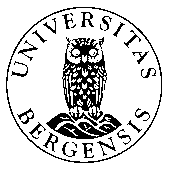 UNIVERSITETET I BERGEN<Institutt/eining>